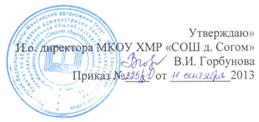 План  деятельности психолого-медико-педагогического  консилиумаМКОУ ХМР «СОШ д. Согом»на   2013-2014  учебный годЦель:   оказание психолого-педагогической, медицинской и социальной помощи,  в обеспечении полноценного психического и личностного развития  несовершеннолетних   в соответствии с индивидуальными возможностями и особенностями.Задачи: - организация взаимодействия психолого-медико-педагогических и прочих структур в решении проблем несовершеннолетних и семей;-  создание условий для успешной социальной адаптации несовершеннолетних, раскрытие их творческого потенциала и жизненного самоопределения;- выявление и ранняя диагностика несовершеннолетнего обучающегося в образовательном  учреждении, имеющих   отклонения в развитии и  (или) состояний  декомпенсации, начиная  с 1 класса;- обеспечение целенаправленного психолого- медико- педагогического  воздействия  на  несовершеннолетних обучающихся, имеющих проблемы  в развитии,  обучении, воспитании;- психолого-педагогическое сопровождение одаренных детей, детей- инвалидов,  профилактика неврозов, предупреждение изоляции одаренных детей, детей-инвалидов в группе сверстников; - развитие психолого-педагогической компетентности педагогических работников и родителей (законных представителей) в  воспитании, развитии  и  обучении.№ п/пДатаСодержание  деятельностиФормы и  методы работыОтветственныйСентябрь  Сентябрь  Сентябрь  Сентябрь  Сентябрь  1.26.09Ознакомление с положением о ПМПк.Обсуждение плана деятельности ПМПк на текущий учебный год.Заседание ПМПк Горбунова В.И..2.В течение месяцаСоздание списка  несовершеннолетних  с  проблемами  в  обучении, развитии и воспитании детей-инвалидов, одаренных детей,  а  также склонных  к  самовольным  уходам, суицидальным настроениям, правонарушениямИзучение личных дел учащихся.Беседы сучащимися, вновь прибывшими  в  образовательное учреждениеГорбунова В.И..Кириакиди А.А.Аксенова Е.В.Классные руководителиМенщикова С.В. Захарова В.И.Кундер Л.А.кОктябрьОктябрьОктябрьОктябрьОктябрь1.В течение месяцаИндивидуальная работа  в  рамках  рекомендаций  Совета  профилактики, педагогических работников, родителей  (законных представителей) по  выявленным  проблемам  в  воспитании,  обучении, развитии по  картам  развития и психолого-педагогического  сопровождения.      Профессиональная квалификация динамики развития несовершеннолетнего в процессе реализации индивидуализированной коррекционно-развивающей программы, внесение необходимых изменений в карты  развития и  карты  психолого-педагогического  сопровождения.Проведение углубленной психолого-медико-педагогической диагностики.    Диагностика индивидуальных особенностей личности, программирование возможностей ее коррекции.Ведение  карт развития, психолого-педагогического  сопровождения, выдача рекомендаций  педагогическим  работникам, родителям  (законным  представителям),  подведение  итогов   динамики  развития, воспитания, обучения.Горбунова В.И..Кириакиди А.А.Аксенова Е.В.Классные руководителиМенщикова С.В. Захарова В.И.Кундер Л.А..2.Дата 24.10Принятие согласованного решения по определению специального (коррекционного, компенсирующего) образовательного маршрута несовершеннолетнего (обследование  на  уровне  ПМПк  образовательного учреждения).Принятие  решения  о направлении  несовершеннолетнего на  ПМПК  района  для  углубленного обследования  специалистамиПлановое заседание ПМПкГорбунова В.И..Кириакиди А.А.Аксенова Е.В.Классные руководителиМенщикова С.В. Захарова В.И.Кундер Л.А.НоябрьНоябрьНоябрьНоябрьНоябрь1.В течение месяцаИндивидуальная работа  в  рамках  рекомендаций  Совета  профилактики, педагогических работников, родителей  (законных представителей) по  выявленным  проблемам  в  воспитании,  обучении, развитии по  картам  развития и психолого-педагогического  сопровождения.      Профессиональная квалификация динамики развития несовершеннолетнего в процессе реализации индивидуализированной коррекционно-развивающей программы, внесение необходимых изменений в карты  развития и  карты  психолого-педагогического  сопровождения.Проведение углубленной психолого-медико-педагогической диагностики.    Диагностика индивидуальных особенностей личности, программирование возможностей ее коррекции.Ведение  карт развития, психолого-педагогического  сопровождения, выдача рекомендаций  педагогическим  работникам, родителям  (законным  представителям),  подведение  итогов   динамики  развития, воспитания, обучения.Горбунова В.И..Кириакиди А.А.Аксенова Е.В.Классные руководителиМенщикова С.В. Захарова В.И.Кундер Л.А.. Декабрь   Декабрь   Декабрь   Декабрь   Декабрь  1.В течение месяцаИндивидуальная работа  в  рамках  рекомендаций  Совета  профилактики, педагогических работников, родителей  (законных представителей) по  выявленным  проблемам  в  воспитании,  обучении, развитии по  картам  развития и психолого-педагогического  сопровождения.      Профессиональная квалификация динамики развития несовершеннолетнего в процессе реализации индивидуализированной коррекционно-развивающей программы, внесение необходимых изменений в карты  развития и  карты  психолого-педагогического  сопровождения.Проведение углубленной психолого-медико-педагогической диагностики.    Диагностика индивидуальных особенностей личности, программирование возможностей ее коррекции.Ведение  карт развития, психолого-педагогического  сопровождения, выдача рекомендаций  педагогическим  работникам, родителям  (законным  представителям),  подведение  итогов   динамики  развития, воспитания, обучения.Горбунова В.И..Кириакиди А.А.Аксенова Е.В.Классные руководителиМенщикова С.В. Захарова В.И.Кундер Л.А.2.26.12Принятие согласованного решения по определению специального (коррекционного, компенсирующего) образовательного маршрута несовершеннолетнего (обследование  на  уровне  ПМПк  образовательного учреждения).Принятие  решения  о направлении  несовершеннолетнего на  ПМПК  района  для  углубленного обследования  специалистамиПлановое заседание ПМПкГорбунова В.И..Кириакиди А.А.Аксенова Е.В.Классные руководителиМенщикова С.В. Захарова В.И.Кундер Л.А.ЯнварьЯнварьЯнварьЯнварьЯнварь1.В течение месяцаИндивидуальная работа  в  рамках  рекомендаций  Совета  профилактики, педагогических работников, родителей  (законных представителей) по  выявленным  проблемам  в  воспитании,  обучении, развитии по  картам  развития и психолого-педагогического  сопровождения.      Профессиональная квалификация динамики развития несовершеннолетнего в процессе реализации индивидуализированной коррекционно-развивающей программы, внесение необходимых изменений в карты  развития и  карты  психолого-педагогического  сопровождения.Проведение углубленной психолого-медико-педагогической диагностики.    Диагностика индивидуальных особенностей личности, программирование возможностей ее коррекции.Ведение  карт развития, психолого-педагогического  сопровождения, выдача рекомендаций  педагогическим  работникам, родителям  (законным  представителям),  подведение  итогов   динамики  развития, воспитания, обучения.Горбунова В.И..Кириакиди А.А.Аксенова Е.В.Классные руководителиМенщикова С.В. Захарова В.И.Кундер Л.А.ФевральФевральФевральФевральФевраль1.В течение месяцаИндивидуальная работа  в  рамках  рекомендаций  Совета  профилактики, педагогических работников, родителей  (законных представителей) по  выявленным  проблемам  в  воспитании,  обучении, развитии по  картам  развития и психолого-педагогического  сопровождения.      Профессиональная квалификация динамики развития несовершеннолетнего в процессе реализации индивидуализированной коррекционно-развивающей программы, внесение необходимых изменений в карты  развития и  карты  психолого-педагогического  сопровождения.Проведение углубленной психолого-медико-педагогической диагностики.    Диагностика индивидуальных особенностей личности, программирование возможностей ее коррекции.Ведение  карт развития, психолого-педагогического  сопровождения, выдача рекомендаций  педагогическим  работникам, родителям  (законным  представителям),  подведение  итогов   динамики  развития, воспитания, обучения.Горбунова В.И..Кириакиди А.А.Аксенова Е.В.Классные руководителиМенщикова С.В. Захарова В.И.Кундер Л.А..МартМартМартМартМарт1.В течение месяцаИндивидуальная работа  в  рамках  рекомендаций  Совета  профилактики, педагогических работников, родителей  (законных представителей) по  выявленным  проблемам  в  воспитании,  обучении, развитии по  картам  развития и психолого-педагогического  сопровождения.      Профессиональная квалификация динамики развития несовершеннолетнего в процессе реализации индивидуализированной коррекционно-развивающей программы, внесение необходимых изменений в карты  развития и  карты  психолого-педагогического  сопровождения.Проведение углубленной психолого-медико-педагогической диагностики.    Диагностика индивидуальных особенностей личности, программирование возможностей ее коррекции.Ведение  карт развития, психолого-педагогического  сопровождения, выдача рекомендаций  педагогическим  работникам, родителям  (законным  представителям),  подведение  итогов   динамики  развития, воспитания, обучения.Горбунова В.И..Кириакиди А.А.Аксенова Е.В.Классные руководителиМенщикова С.В. Захарова В.И.Кундер Л.А.2.27.03Принятие согласованного решения по определению специального (коррекционного, компенсирующего) образовательного маршрута несовершеннолетнего (обследование  на  уровне  ПМПк  образовательного учреждения).Принятие  решения  о направлении  несовершеннолетнего на  ПМПК  района  для  углубленного обследования  специалистамиПлановое  заседание ПМПкГорбунова В.И..Кириакиди А.А.Аксенова Е.В.Классные руководителиМенщикова С.В. Захарова В.И.Кундер Л.А.АпрельАпрельАпрельАпрельАпрель1.В течение месяцаИндивидуальная работа  в  рамках  рекомендаций  Совета  профилактики, педагогических работников, родителей  (законных представителей) по  выявленным  проблемам  в  воспитании,  обучении, развитии по  картам  развития и психолого-педагогического  сопровождения.      Профессиональная квалификация динамики развития несовершеннолетнего в процессе реализации индивидуализированной коррекционно-развивающей программы, внесение необходимых изменений в карты  развития и  карты  психолого-педагогического  сопровождения.Проведение углубленной психолого-медико-педагогической диагностики.    Диагностика индивидуальных особенностей личности, программирование возможностей ее коррекции.Ведение  карт развития, психолого-педагогического  сопровождения, выдача рекомендаций  педагогическим  работникам, родителям  (законным  представителям),  подведение  итогов   динамики  развития, воспитания, обучения.Горбунова В.И..Кириакиди А.А.Аксенова Е.В.Классные руководителиМенщикова С.В. Захарова В.И.Кундер Л.А..2.24.04Принятие согласованного решения по определению специального (коррекционного, компенсирующего) образовательного маршрута несовершеннолетнего (обследование  на  уровне  ПМПк  образовательного учреждения).Принятие  решения  о направлении  несовершеннолетнего на  ПМПК  района  для  углубленного обследования  специалистамиПлановое заседание ПМПк Горбунова В.И..Кириакиди А.А.Аксенова Е.В.Классные руководителиМенщикова С.В. Захарова В.И.Кундер Л.А..МайМайМайМайМай1.В течение месяца Подведение  итогов адаптации к условиям  обучения  и воспитания  в  период   перехода   с  одного уровня  образования  на  другой с целью выявления несовершеннолетних  с различными формами психической и социальной дезадаптации, выражающейся в поведении, не адекватном нормам и требованиям ближайшего окружения в  образовательном учреждении Проведение углубленной психолого-медико-педагогической диагностики .    Диагностика индивидуальных особенностей личности, программирование возможностей ее коррекции.Ведение  карт развития, психолого-педагогического  сопровождения, выдача рекомендаций  педагогическим  работникам, родителям  (законным  представителям),  подведение  итогов   динамики  развития, воспитания, обучения.Горбунова В.И..Кириакиди А.А.Аксенова Е.В.Классные руководителиМенщикова С.В. Захарова В.И.Кундер Л.А.2.29.05Анализ деятельности ПМПк   за текущий учебный год.               Составление плана, графика заседаний деятельности ПМПкна следующий учебный год.     Заслушивание  отчетов  о  достигнутых результатах  по  проведению психолого-медико-педагогической профилактической  работы в  образовательном учреждении в  рамках деятельности ПМПк.Отчет о работе ПМПкза  текущий учебный годГорбунова В.И...